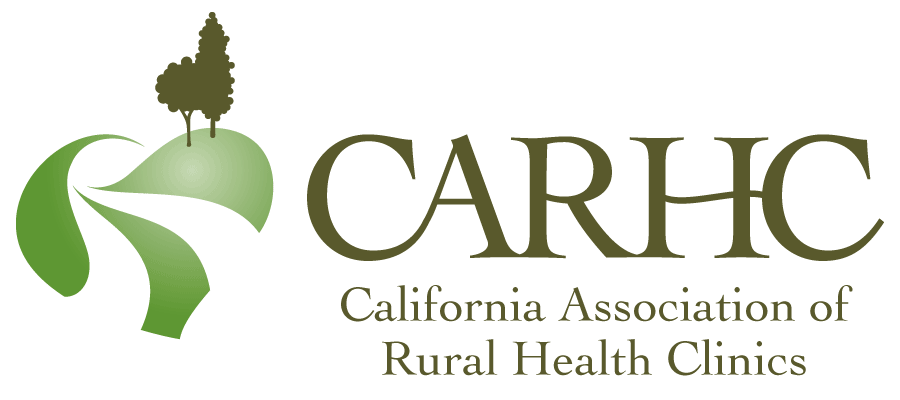 www.CARHC.org	Version 13, 09/20/22MEMBERSHIP APPLICATIONMEMBERSHIP APPLICATIONMEMBERSHIP APPLICATIONMEMBERSHIP APPLICATIONMEMBERSHIP APPLICATIONMEMBERSHIP APPLICATIONMEMBERSHIP APPLICATIONMEMBERSHIP APPLICATIONMEMBERSHIP APPLICATIONMEMBERSHIP APPLICATIONMEMBERSHIP APPLICATIONORGANIZATIONAL MEMBER INFORMATION(Please complete a separate form for each clinic.)ORGANIZATIONAL MEMBER INFORMATION(Please complete a separate form for each clinic.)ORGANIZATIONAL MEMBER INFORMATION(Please complete a separate form for each clinic.)ORGANIZATIONAL MEMBER INFORMATION(Please complete a separate form for each clinic.)ORGANIZATIONAL MEMBER INFORMATION(Please complete a separate form for each clinic.)ORGANIZATIONAL MEMBER INFORMATION(Please complete a separate form for each clinic.)ORGANIZATIONAL MEMBER INFORMATION(Please complete a separate form for each clinic.)ORGANIZATIONAL MEMBER INFORMATION(Please complete a separate form for each clinic.)ORGANIZATIONAL MEMBER INFORMATION(Please complete a separate form for each clinic.)ORGANIZATIONAL MEMBER INFORMATION(Please complete a separate form for each clinic.)ORGANIZATIONAL MEMBER INFORMATION(Please complete a separate form for each clinic.)Membership category (Please indicate)Membership category (Please indicate)Membership category (Please indicate)Membership category (Please indicate)CARHC clinic membershipCARHC clinic membershipCARHC clinic membershipCARHC clinic membershipAffiliatenon-clinic membershipAffiliatenon-clinic membershipAffiliatenon-clinic membershipClinic Name:Clinic Name:Clinic Name:Clinic Name:Clinic Name:Clinic Name:Clinic Name:Clinic Name:Clinic Name:Clinic Name:Clinic Name:Name of Health System or District Affiliation (if applicable):Name of Health System or District Affiliation (if applicable):Name of Health System or District Affiliation (if applicable):Name of Health System or District Affiliation (if applicable):Name of Health System or District Affiliation (if applicable):Name of Health System or District Affiliation (if applicable):Name of Health System or District Affiliation (if applicable):Name of Health System or District Affiliation (if applicable):Name of Health System or District Affiliation (if applicable):Name of Health System or District Affiliation (if applicable):Name of Health System or District Affiliation (if applicable):Name of Hospital or Organization (if applicable):Name of Hospital or Organization (if applicable):Name of Hospital or Organization (if applicable):Name of Hospital or Organization (if applicable):Name of Hospital or Organization (if applicable):Name of Hospital or Organization (if applicable):Name of Hospital or Organization (if applicable):Name of Hospital or Organization (if applicable):Name of Hospital or Organization (if applicable):Name of Hospital or Organization (if applicable):Name of Hospital or Organization (if applicable):Clinic or OrganizationPhysical Street Address:Physical Street Address:Physical Street Address:Physical Street Address:Physical Street Address:Physical Street Address:Physical Street Address:Physical Street Address:Physical Street Address:Physical Street Address:Clinic or OrganizationCity:City:City:State:ZIP Code:ZIP Code:ZIP Code:ZIP Code:County:County:Clinic or OrganizationPhone:Phone:Phone:Fax:Email:Email:Email:Email:Website:Website:Clinic or OrganizationMailing Address (if different):Mailing Address (if different):Mailing Address (if different):Mailing Address (if different):Mailing Address (if different):Mailing Address (if different):Mailing Address (if different):Mailing Address (if different):Mailing Address (if different):Mailing Address (if different):Clinic or OrganizationCity:City:City:State:ZIP Code:ZIP Code:ZIP Code:ZIP Code:Clinic CMS Number:Clinic CMS Number:Clinic or OrganizationRHC category (Please check)RHC category (Please check)RHC category (Please check)IndependentIndependentIndependentProvider-BasedProvider-BasedProvider-BasedAffiliateClinic or OrganizationOwnership category (Please check)Ownership category (Please check)Ownership category (Please check)NonprofitNonprofitNonprofitFor Profit-CorporationFor Profit-CorporationFor Profit-CorporationGovernment-FederalClinic or OrganizationOwnership category (Please check)Ownership category (Please check)Ownership category (Please check)For Profit-PartnershipFor Profit-PartnershipFor Profit-PartnershipGovernment-LocalClinic or OrganizationOwnership category (Please check)Ownership category (Please check)Ownership category (Please check)For Profit-IndividualFor Profit-IndividualFor Profit-IndividualClinics Only:Clinics Only:Clinics Only:Annual RHC Encounters:Annual RHC Encounters:RHC Certification Year:RHC Certification Year:RHC Certification Year:RHC Certification Year:# RHC Employees (Not FTE):# RHC Employees (Not FTE):Affiliates: Please provide information about your interest in RHCs. (This may be used in your directory listing.)Affiliates: Please provide information about your interest in RHCs. (This may be used in your directory listing.)Affiliates: Please provide information about your interest in RHCs. (This may be used in your directory listing.)Affiliates: Please provide information about your interest in RHCs. (This may be used in your directory listing.)Affiliates: Please provide information about your interest in RHCs. (This may be used in your directory listing.)Affiliates: Please provide information about your interest in RHCs. (This may be used in your directory listing.)Affiliates: Please provide information about your interest in RHCs. (This may be used in your directory listing.)Affiliates: Please provide information about your interest in RHCs. (This may be used in your directory listing.)Affiliates: Please provide information about your interest in RHCs. (This may be used in your directory listing.)Affiliates: Please provide information about your interest in RHCs. (This may be used in your directory listing.)Affiliates: Please provide information about your interest in RHCs. (This may be used in your directory listing.)Member Contacts: Name(s), Emails, and Direct Phone Number. (We encourage multiple contacts in your organization.) (Please indicate the primary contact and billing contact.)Member Contacts: Name(s), Emails, and Direct Phone Number. (We encourage multiple contacts in your organization.) (Please indicate the primary contact and billing contact.)Member Contacts: Name(s), Emails, and Direct Phone Number. (We encourage multiple contacts in your organization.) (Please indicate the primary contact and billing contact.)Member Contacts: Name(s), Emails, and Direct Phone Number. (We encourage multiple contacts in your organization.) (Please indicate the primary contact and billing contact.)Member Contacts: Name(s), Emails, and Direct Phone Number. (We encourage multiple contacts in your organization.) (Please indicate the primary contact and billing contact.)Member Contacts: Name(s), Emails, and Direct Phone Number. (We encourage multiple contacts in your organization.) (Please indicate the primary contact and billing contact.)Member Contacts: Name(s), Emails, and Direct Phone Number. (We encourage multiple contacts in your organization.) (Please indicate the primary contact and billing contact.)Member Contacts: Name(s), Emails, and Direct Phone Number. (We encourage multiple contacts in your organization.) (Please indicate the primary contact and billing contact.)Member Contacts: Name(s), Emails, and Direct Phone Number. (We encourage multiple contacts in your organization.) (Please indicate the primary contact and billing contact.)Member Contacts: Name(s), Emails, and Direct Phone Number. (We encourage multiple contacts in your organization.) (Please indicate the primary contact and billing contact.)Member Contacts: Name(s), Emails, and Direct Phone Number. (We encourage multiple contacts in your organization.) (Please indicate the primary contact and billing contact.)ANNUAL DUESANNUAL DUESANNUAL DUESANNUAL DUESANNUAL DUESANNUAL DUESANNUAL DUESANNUAL DUESANNUAL DUESANNUAL DUESANNUAL DUES$300$300CARHC Member ClinicCARHC Member ClinicCARHC Member ClinicCARHC Member ClinicCARHC Member ClinicCARHC Member ClinicCARHC Member ClinicCARHC Member ClinicCARHC Member Clinic$100$100Additional clinic Membership (Please complete a separate Membership Application for each additional member, additional clinics must be within the same health system)Additional clinic Membership (Please complete a separate Membership Application for each additional member, additional clinics must be within the same health system)Additional clinic Membership (Please complete a separate Membership Application for each additional member, additional clinics must be within the same health system)Additional clinic Membership (Please complete a separate Membership Application for each additional member, additional clinics must be within the same health system)Additional clinic Membership (Please complete a separate Membership Application for each additional member, additional clinics must be within the same health system)Additional clinic Membership (Please complete a separate Membership Application for each additional member, additional clinics must be within the same health system)Additional clinic Membership (Please complete a separate Membership Application for each additional member, additional clinics must be within the same health system)Additional clinic Membership (Please complete a separate Membership Application for each additional member, additional clinics must be within the same health system)Additional clinic Membership (Please complete a separate Membership Application for each additional member, additional clinics must be within the same health system)$350$350Affiliates (Non-Clinic Member)Affiliates (Non-Clinic Member)Affiliates (Non-Clinic Member)Affiliates (Non-Clinic Member)Affiliates (Non-Clinic Member)Affiliates (Non-Clinic Member)Affiliates (Non-Clinic Member)Affiliates (Non-Clinic Member)Affiliates (Non-Clinic Member)Payments can be made by logging into your Member’s Portal at www.CARHC.org. You may also opt to email this application to Info@CARHC.org  and fill out the payment info. Or you may mail your application and payment to CARHC, 5817 N. Maruyama, Fresno, CA 93723.  If you have any questions, call us at 559-706-8226 or email to Info@CARHC.org.Payments can be made by logging into your Member’s Portal at www.CARHC.org. You may also opt to email this application to Info@CARHC.org  and fill out the payment info. Or you may mail your application and payment to CARHC, 5817 N. Maruyama, Fresno, CA 93723.  If you have any questions, call us at 559-706-8226 or email to Info@CARHC.org.Payments can be made by logging into your Member’s Portal at www.CARHC.org. You may also opt to email this application to Info@CARHC.org  and fill out the payment info. Or you may mail your application and payment to CARHC, 5817 N. Maruyama, Fresno, CA 93723.  If you have any questions, call us at 559-706-8226 or email to Info@CARHC.org.Payments can be made by logging into your Member’s Portal at www.CARHC.org. You may also opt to email this application to Info@CARHC.org  and fill out the payment info. Or you may mail your application and payment to CARHC, 5817 N. Maruyama, Fresno, CA 93723.  If you have any questions, call us at 559-706-8226 or email to Info@CARHC.org.Payments can be made by logging into your Member’s Portal at www.CARHC.org. You may also opt to email this application to Info@CARHC.org  and fill out the payment info. Or you may mail your application and payment to CARHC, 5817 N. Maruyama, Fresno, CA 93723.  If you have any questions, call us at 559-706-8226 or email to Info@CARHC.org.Payments can be made by logging into your Member’s Portal at www.CARHC.org. You may also opt to email this application to Info@CARHC.org  and fill out the payment info. Or you may mail your application and payment to CARHC, 5817 N. Maruyama, Fresno, CA 93723.  If you have any questions, call us at 559-706-8226 or email to Info@CARHC.org.Payments can be made by logging into your Member’s Portal at www.CARHC.org. You may also opt to email this application to Info@CARHC.org  and fill out the payment info. Or you may mail your application and payment to CARHC, 5817 N. Maruyama, Fresno, CA 93723.  If you have any questions, call us at 559-706-8226 or email to Info@CARHC.org.Payments can be made by logging into your Member’s Portal at www.CARHC.org. You may also opt to email this application to Info@CARHC.org  and fill out the payment info. Or you may mail your application and payment to CARHC, 5817 N. Maruyama, Fresno, CA 93723.  If you have any questions, call us at 559-706-8226 or email to Info@CARHC.org.Payments can be made by logging into your Member’s Portal at www.CARHC.org. You may also opt to email this application to Info@CARHC.org  and fill out the payment info. Or you may mail your application and payment to CARHC, 5817 N. Maruyama, Fresno, CA 93723.  If you have any questions, call us at 559-706-8226 or email to Info@CARHC.org.Payments can be made by logging into your Member’s Portal at www.CARHC.org. You may also opt to email this application to Info@CARHC.org  and fill out the payment info. Or you may mail your application and payment to CARHC, 5817 N. Maruyama, Fresno, CA 93723.  If you have any questions, call us at 559-706-8226 or email to Info@CARHC.org.Payments can be made by logging into your Member’s Portal at www.CARHC.org. You may also opt to email this application to Info@CARHC.org  and fill out the payment info. Or you may mail your application and payment to CARHC, 5817 N. Maruyama, Fresno, CA 93723.  If you have any questions, call us at 559-706-8226 or email to Info@CARHC.org.Credit Card Payment:   VISA	 MasterCard	 Discover Other______________Credit Card Payment:   VISA	 MasterCard	 Discover Other______________Credit Card Payment:   VISA	 MasterCard	 Discover Other______________Credit Card Payment:   VISA	 MasterCard	 Discover Other______________Credit Card Payment:   VISA	 MasterCard	 Discover Other______________Credit Card Payment:   VISA	 MasterCard	 Discover Other______________Credit Card Payment:   VISA	 MasterCard	 Discover Other______________Credit Card Payment:   VISA	 MasterCard	 Discover Other______________Credit Card Payment:   VISA	 MasterCard	 Discover Other______________Credit Card Payment:   VISA	 MasterCard	 Discover Other______________Credit Card Payment:   VISA	 MasterCard	 Discover Other______________Name On Card: Name On Card: Name On Card: Name On Card: Name On Card: Name On Card: Card Number:Card Number:Card Number:Card Number:Card Number:Exp. Date: Exp. Date: Exp. Date: Exp. Date: Exp. Date: Exp. Date: Security Code: Security Code: Security Code: Security Code: Security Code: Billing Address:Billing Address:Billing Address:Billing Address:Billing Address:Billing Address:Billing Address:Billing Address:Billing Address:Billing Address:Billing Address:SIGNATURESIGNATURESIGNATURESIGNATURESIGNATURESIGNATURESIGNATURESIGNATURESIGNATURESIGNATURESIGNATURESignature of applicant:Signature of applicant:Signature of applicant:Signature of applicant:Signature of applicant:Signature of applicant:Signature of applicant:Signature of applicant:Signature of applicant:Date:Date: